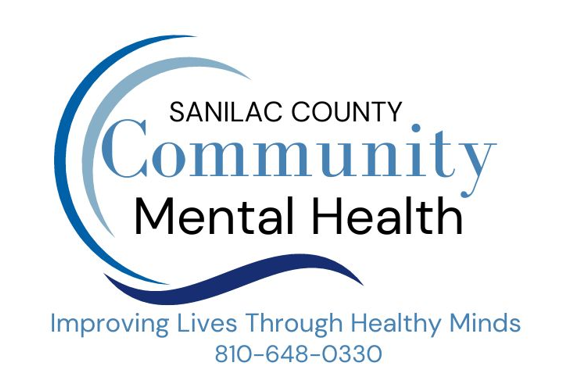 N O T I C EThe Sanilac County Community Mental Health Authority Board will meet on the following Tuesdays, except as noted, through April 2025, at Sanilac County Community Mental Health Authority in the Large Conference Room at 227 E. Sanilac Avenue, Sandusky, Michigan.The meetings are held at 5:00 p.m.May 28June 25July 30August 27September 24October 29November 26December 17January 28February 25March 25April 29.The public is encouraged to attend.Posted: 05/22/2024